Wales Golf - Women in Golf Charter Pledge Wales Golf’s vision is to make golf ‘Everyone’s Game, Anywhere’.  We are working towards the Advanced Equality Standard (endorsed by UK Sport) and signing up to the Women in Golf Charter will further demonstrate Wales Golf’s commitment to establishing a more inclusive culture across all dimensions of our sport.The charter will act as a catalyst to positively promote our ambition to improve gender balance and inclusiveness throughout the game in Wales. We are proud not only to have signed the Charter but to have already achieved the following:The first Home Nation to unite both the Men’s and Ladies Unions (2007)The Intermediate Equality Standard and working towards the Advanced StandardThe Disability ‘insport’ Silver award and currently working towards GoldImproving our Governance structure –including introducing an open recruitment process to our board based on inclusiveness and a matrix of skill sets and an element of flexibility permitting limited co-options to help improve diversity and fill skills gaps.  Our board is currently 40% female including a female chairOver 50% of Wales Golf’s staff are female, including 2 (out of 4) senior managers 55% of our New2Golf Back2Golf participants are female50% of our Youth Panel are femaleWe have appointed 4 Female women and girls ambassadors The recruitment of a Women and Girls Officer supported by the R&AWe will commit to:Continuing to improve Wales Golf’s Governance structuresShowcasing Women and Girls as role models throughout every aspect of the gameIncreasing the number of females participating in Golf by 20% with 50% of clubs running Women and Girls focused initiatives Improving the experience of Women and Girls participating in golf through working with clubs to run strong family and female friendly schemes.Working with clubs in promoting a wide range of events and formats to cater for all golfers and potential golfers regardless of background or ability.Leading the way in supporting our clubs in modernising their Governance to improve gender balance and inclusiveness across boards, committees, workforce and membership. 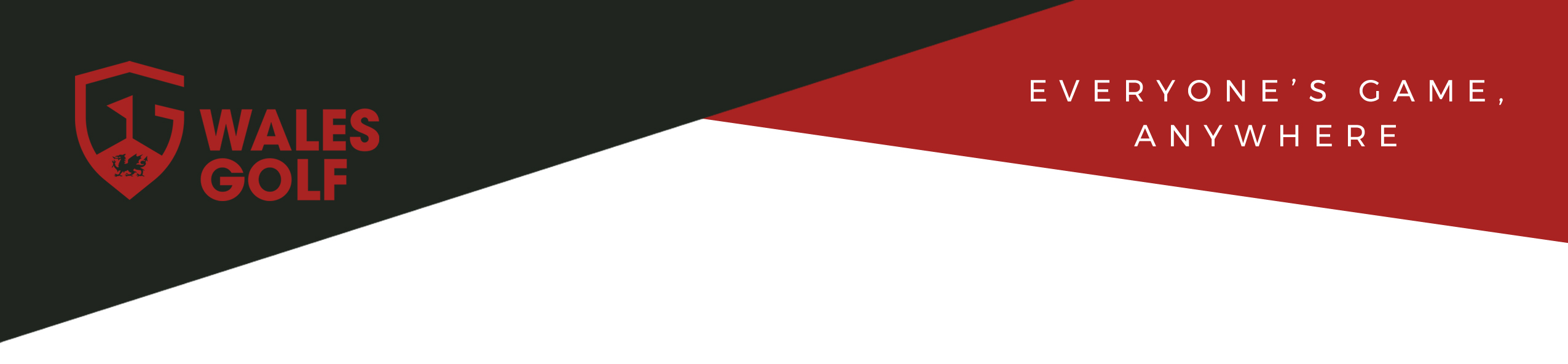 